"Стартинейджер"Автор:Фарафонова Зоя ИзосимовнаВоспитательАрхангельская область, Устьянский районП. Кизема, ул. Ленина, д. 4Телефон: 3-11-38В переводе с английского star - звезда, teen-ager - подросток. Следовательно, смысл мероприятия, отвечающий его названию, можно обозначить как звездное мгновение для подростков. Подростки и те, кто за ними наблюдает, еще раз убеждаются:секрет жизнерадостности заключается в непосредственности, спонтанной активности и свободе проявлений собственного внутреннего мира, что становится возможным через ритм, музыку и танец для каждого из тех, кто участвует в этой танцевально-развлекательной шоу - программе.Цели и задачи: Способствует групповому сплочению, оздоровлению,  а также развитию творческих способностей подростков.Организация, материалы и оборудование: «Стартинейджер» рассчитан на подростков от 10 до 15. В игре участвует несколько команд по 10 — 12 человек.Для проведения мероприятия необходима аппаратура для дискотек, набор фонограмм современной молодежной музыки.Участники должны заранее позаботиться о том, чтобы их команда отличалась единым стилем. Это может быть специальная импровизированная униформа, включающая в себя всевозможные атрибуты в одежде (футболки одинакового цвета, бейсболки, эмблемы и т.п.), элементы грима и, быть может, прически.Подготовка команд проходит в течение всего дня. К моменту начала мероприятия команда должна быть представлена названием, кричалкой (импровизированный девиз, отражающий название и настрой команды), а также подготовленным танцем-визиткой на 1 — 1,5 минуты.Место проведения. Актовый зал или танцплощадка. Требования к месту проведения могут ограничиться достаточным количеством свободного пространства для перемещения команд, а также наличием твердого и чистого от пыли полового покрытия.Временные рамки. 1,5 — 2 часа.Проведение. Без перерыва звучит энергичная танцевальная музыка. Мелодии сменяют одна другую, а вместе с ними ведущий меняет задание командам.Роль ведущего в этом конкурсе-марафоне очень ответственная. Он должен полностью контролировать ситуацию, следить за очередностью заданий и выполнением командами их условий, объяснять и контролировать выполнение правил конкурсов, фиксировать качество выполнения заданий, в соответствии с выбранными критериями их оценки, своевременно объявлять результаты - баллы, набранные в результате прохождения этапов марафона, и, наконец, следить за своевременным перемещением команд по периметру.Этапами марафона являются задания, выполняемые командами. Каждое задание -своеобразный этап, потому что кроме условий, каждый раз меняется, во-первых, позиция команды в зале, а во-вторых, навыки, на которые делается ставка при выполнении того или иного задания. Следовательно, именно эти навыки определяют эффективность прохождения этапаЗадание. «Разминка» (Упражнения на все группы мышц  под музыку) Задание. "Представление команд"Первое задание - это единственный случай, когда команды - участники знают о том, какая мелодия будет сопровождать их групповой танец-визитку. Они заранее позаботились о том, чтобы соответствующая фонограмма заняла свою очередь в списке ди-джея.Критериями оценки в этом конкурсе могут выступать оригинальность, синхронность, сюжетность, сложность и качество исполнения.Задание.  «Новогодние картинки»  Под музыку и бой курантов отобразить Новый год в 3 картинках: « Панец снежинок», « Живая ёлочка», « Хоровод».Критерии оценки: Фантазия, слаженность, активность. Задание. "Зоопарк"Команды изображают в танце животных, названия которых произносит ведущий: слон, обезьяна, птицы и т.д. Для того, чтобы самая оригинальная идея кого-либо из членов команды нашла свое отражение в движениях других ее участников, каждой команде целесообразно образовать круг. Акцентировать на этом внимание или нет, ведущий решает по своему усмотрению.Кроме слаженности и сложности движений жюри в этом конкурсе обращает особое внимание на оригинальность видения командами образа того или иного животного. Задание. Синхронный танец « Космонавты»Расположившись по периметру зала, команды выстраиваются таким образом, чтобы с одной стороны их команда представляла собой единое целое, а с другой так, чтобы каждому из членов команды было видно, какое движение выполняют остальные ребята, а главное, как двигается лидер. Ведь условием задания является повторение танцевальных движений за лидером.Такого эффекта проще всего добиться, расположившись в виде шеренгового строя (в три или две шеренги)Критерии оценки: слаженность действий, быстрота реагирования на смену движений в команде, синхронность, а также сложность движений.Задание  Игра « Передай приз»В этом конкурсе команды образуют круг и под музыку передают какой-либо предмет (кепку, мяч и т.п.). Музыка периодически обрывается. Тот игрок, у которого в данный момент оказывается предмет - выбывает. Задание. "Русский танец"Команды повторяют за лидером движения, свойственные традициям русского народного танца.Кроме традиционных для этого конкурса критериев необходимо отметить, удалось ли команде передать настроение русского танца; насколько используемые командой движения были с одной стороны разнообразны, а с другой выдержаны в духе русских танцевальных традиций. Задание. «Буквы»Под музыку команды складывают живые буквы: А; С; Н; П...Критерий для жюри - "читаемость" и "узнаваемость" движущихся буквенных знаков.Задание. "Перетанцовка  лидеров" (попурри)Участники - лидеры команд. Музыкальное оформление конкурса - попурри из различных жанров: рэп, ча-ча-ча, диско, рок-н-рол и т.д.Победа в соревновании обеспечена тому лидеру, который сможет проявить достаточную гибкость для того, чтобы перестраиваться в непрерывно меняющихся ритмах.Жюри обращает внимание на артистичность , ритмичность, быстроту реакции  в исполнении участниками различных жанров.10. Задание. "Угадай мелодию"Звучит мелодия известной песни. Однако, вокальная партия на этой фонограмме отсутствует, т.е. звучит так называемая "минусовка". Выиграет та команда, представитель которой отгадает мелодию, успеет первым взять микрофон и пропеть куплет композиции. Естественно, что оцениваются эрудиция и вокальные данные.11. Задание.  « Проход под планкой» Все участники очень сильные, ловкие и гибкие. Но кто же самый гибкий? Мы сейчас проверим. Сейчас вы, танцуя, будете проходить под планкой, но она будет опускаться все ниже и ниже. Победит та команда, которая пройдет под самым низким уровнем планки.Команды выполняют условия конкурса.12. Задание. Финал « Танец утят»Теперь главный секрет. Баллы, которые выкрикивал ведущий в течение всей танцевальной шоу – программы, не что иное, как стимулы для команд - участников. Они необязательно должны отражать реальное положение дел на площадке, но обязаны поддерживать высокий соревновательный уровень, стимулировать азарт - гарантию хорошего настроения.Именно поэтому так сложно жюри не обойти вниманием ни одну из команд-участников, определить ту номинацию, в которой отличилась именно эта команда:- самая оригинальная команда;- самая танцевальная команда;- самая артистичная команда;- самая непредсказуемая команда;- самая ритмичная команда;- самая жизнерадостная команда;- самая техничная команда;- самая синхронная команда;- самая дружная команда и т.д.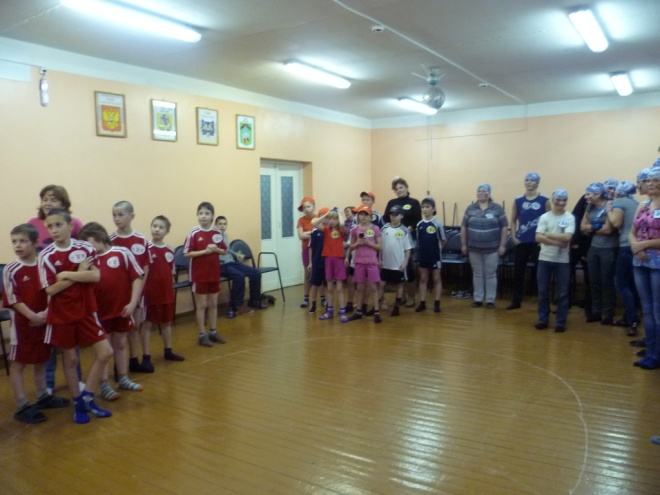 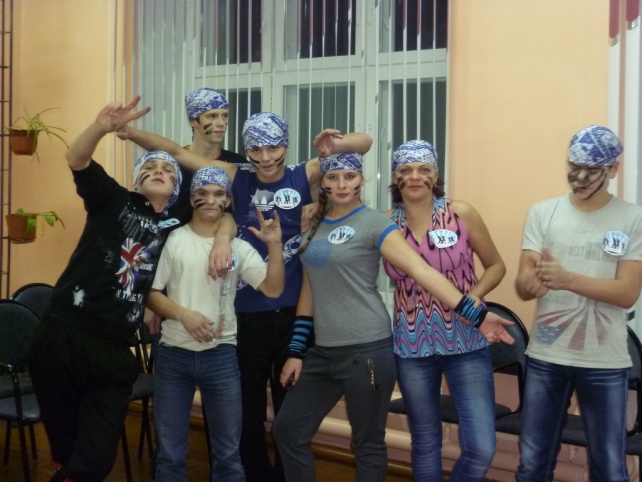 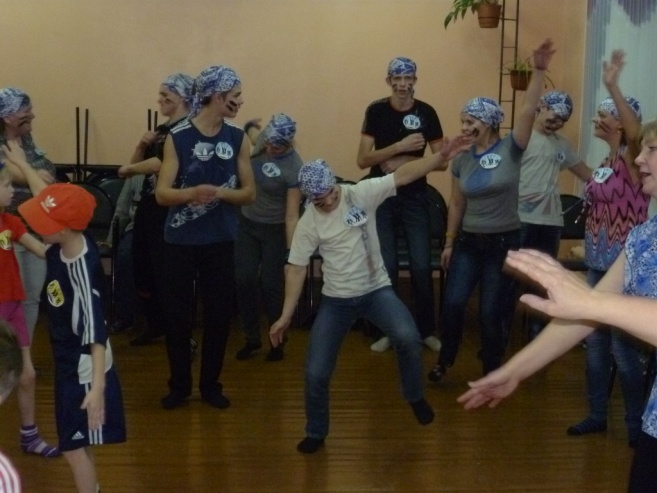 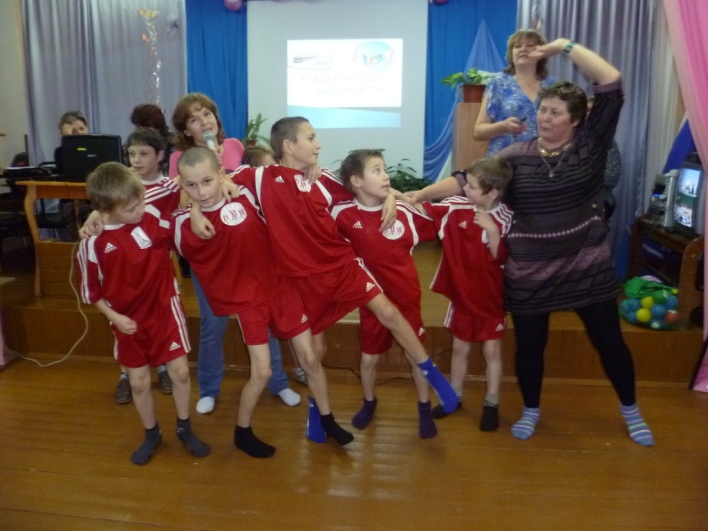 